Fisheries Assistance and User Engagement Package - Fishing Business Assistance Program
Grant Opportunity GuidelinesContents1.	Fishing Business Assistance Grant Opportunity Process	41.1	Role of the Community Grants Hub	61.2	About the Fisheries Assistance and User Engagement Package	61.3	About the Program grant opportunity	72.	Grant amount	73.	Grant eligibility criteria	93.1	Who is eligible to receive a grant?	94.	The grant approval process	105.	Grant acceptance process	105.1	Overview of acceptance process	105.2	Acceptance process timing	115.3	Questions during the acceptance process	115.4	The grant agreement	125.5	Notification of payment	126.	How the grant will be paid	127.	Grant evaluation	138.	Grant payments and GST	139.	Probity	139.1	Complaints process	139.2	Conflict of interest	149.3	Privacy: confidentiality and protection of personal information	159.4	Freedom of information	1610.	Consultation	1611.	Counselling	1612.	Glossary	17Appendix A - List of affected Australian Marine Parks	20South-west Network of Australian Marine Parks	20North-west Network of Australian Marine Parks	20North Network of Australian Marine Parks	21Coral Sea Marine Park	21Temperate East Network of Australian Marine Parks	21Appendix B - Definition of authorised to fish	22Appendix C – Displacement Methodology	24Appendix D - Beach price calculation methods and beach prices	46Appendix E - Community Grants Hub - Late applications policy	62Fishing Business Assistance Grant Opportunity ProcessThe Fishing Business Assistance Program (the Program) is designed to achieve Australian Government objectives This grant opportunity is part of the Fisheries Assistance and User Engagement Package (the Package), funded through the Department of the Environment and Energy contributing to Portfolio Budget Statement: Outcome 1: Conserve, protect and sustainably manage Australia’s biodiversity, ecosystems, environment and heritage through research, information management, supporting natural resource management, establishing and managing Commonwealth protected areas, and reducing and regulating the use of pollutants and hazardous substances.Program 1.1: Sustainable Management of Natural Resources and the EnvironmentThe Department of the Environment and Energy has policy responsibility for the Program, which contributes to the Director of National Parks’ strategy to “manage finalisation and implementation of marine park management plans”. The Director of National Parks has worked with stakeholders to plan and design the grant program and guidelines consistent with the Commonwealth Grants Rules and Guidelines 2017.Consultation on the ProgramThe Program parameters, including the formula and associated assumptions were included in a position paper sent out to peak commercial fishing bodies for consultation in August 2018. Comments received as part of that consultation process were considered in finalising these guidelines. Working with fisheries management agenciesThe Director of National Parks has worked with Commonwealth, State and Northern Territory fisheries management agencies to obtain commercial fishing catch data from the Australian Marine Parks between 1 July 2012 and 30 June 2017 linked to de-identified individual fishing Authorisations. Information provided by fisheries management agencies was assessed to determine both eligibility and the amount of a grant offerUsing the data obtained from fisheries management agencies, the Australian Bureau of Agricultural and Resource Economics and Sciences (ABARES) has applied the eligibility criteria in these guidelines to determine de-identified Eligible Persons and calculate the amount of assistance that may be provided. Approval of grants to be offeredThe Minister has considered recommendations of both de-identified Eligible Persons and respective grant offers and approved the grant amount to be offered against each Eligible Person's Authorisation, consistent with the application of these guidelines. The grant opportunity opensThe Community Grants Hub has published the grant guidelines on GrantConnect and Community Grants Hub websitesLetter(s) of OfferThe relevant fisheries management agency will, on behalf of the Department of the Environment and Energy and the Director of National Parks, forward a Letter of Offer to Eligible Persons for each relevant Authorisation.Note that for Commonwealth fishers the Letter of Offer will be sent by the Department of the Environment and Energy.Eligible Persons complete and submit a grant acceptance form Eligible Persons may accept their offer through the provision of information via an online form maintained by the Community Grants Hub. Eligible Persons that wish to accept a grant offer must complete one acceptance for every relevant Authorisation for which a Letter of Offer is issued. Note: Any addenda for this grant opportunity will be published on GrantConnect, and Eligible Persons who have lodged their acceptance form on this website will be automatically notified of any changes.Payment is made Payment will be made into the bank account detailed in the Eligible Person’s online acceptance form.Role of the Community Grants HubThis grant opportunity will be administered by the Community Grants Hub on behalf of the Department of the Environment and Energy under an Australian Government initiative to streamline grant processes across agencies. About the Fisheries Assistance and User Engagement PackageFive new Australian Marine Park management plans covering 44 Australian Marine Parks came into effect on 1 July 2018. These management plans set out how the Director of National Parks will manage the marine parks over the next 10 years including through zoning arrangements that both protect Australia’s marine environment and support Australia’s world-class sustainable commercial fishing sector. While the new management plans have significantly reduced the impacts on commercial fishers, some individuals may still be affected and fair and reasonable assistance is proposed to be provided to those commercial fishers directly affected by the new management arrangements. To this end, the Australian Government has committed $35 million to a Fisheries Assistance and User Engagement Package (the Package) to provide: Fishing Business Assistance grants — assistance to affected commercial fishers with a recent history of fishing in Australian Marine Parks as they adjust their business to the new operating environment — the subject of these guidelines. Our Marine Parks grants — to help marine users and industries engage in marine park management. The first Round of the Our Marine Parks Grants closed on 12 March 2019. The second round will open in the second half of 2019.Vessel Monitoring System Assistance — support to encourage uptake of vessel monitoring systems. This element will be progressed through direct discussion between Parks Australia and fisheries management agencies.Coral Sea Fishery Licence Buy-out — direct assistance to commercial fishers holding either trawl or trap endorsements in the Commonwealth managed Coral Sea Fishery through a voluntary licence buy-back based on the closure of 99.8 per cent of the fishery to these methods. These guidelines only: relate to the Fishing Business Assistance Program. The grant process for the Program will be undertaken in accordance with the Commonwealth Grants Rules and Guidelines 2017 (CGRGs)apply to Australian Marine Parks listed in Appendix A.These guidelines do not apply to:Australian Marine Parks in the South-east Marine Parks Network, or the Heard Island and McDonald Islands Marine Reservethe Great Barrier Reef Marine ParkState or Northern Territory marine reserves.About the Fishing Business Assistance Program grant opportunity These guidelines contain information for grants that may be awarded under the Program.The objective of the Program is to assist directly affected commercial fishers to adjust to changes as a result of new management arrangements for Australian Marine Parks. Subject to the guidelines, a grant under the Program will only be offered to Eligible Persons, and is only available for commercial fishing activities the Eligible Person can no longer undertake due to the new Australian Marine Park management arrangements.Receiving a grant under the Program does not disqualify or affect the amount a person may receive from other aspects of the Package.Grant amount A total of $35 million has been provided to implement the Package, of which Fishing Business Assistance is one component (see section 1.2). Monies for the Program draws from this overall funding. The grant amount available to an Eligible Person for a relevant Authorisation was calculated as follows:Fishing Business Assistance Grant = Estimated average annual income foregone X 30 per cent X 5 yearsThe Estimated average annual income forgone represents an average of the value of historical catch taken in locations where the fishing method which had been used is no longer allowed under the new Australian Marine Park management arrangements as defined by the displacement method (Appendix C) and beach prices (Appendix D).Estimated average annual income forgone was calculated by reference to: Catch information extracted by fisheries management agencies based on: lessees: for Eligible Persons who are authorised to fish pursuant to: paragraph 2 of the Queensland jurisdiction definition of authorised to fish in Appendix Bparagraph 4 of the Queensland jurisdiction definition of authorised to fish in Appendix Bthe Northern Territory jurisdiction definition of authorised to fish in Appendix B and the Authorisation arises from a transfer of a licence for a fixed period (not a permanent transfer) pursuant to section 16A of the Fisheries Act (NT)Displaced Catch taken by that Eligible Person against the Authorisation under which the Eligible Person was authorised to fish from time to time during the Assessment PeriodCommonwealth fishers: for Eligible Persons who are authorised to fish pursuant to the Commonwealth jurisdiction definition of 'authorised to fish' in Appendix B, Displaced Catch taken by that Eligible Person from time to time during the Assessment Period in the relevant fishery in which the Eligible Person was authorised to fish as at the Eligibility Timeother Eligible Persons: for all other Eligible Persons, Displaced Catch taken during the Assessment Period against the relevant Authorisation under which the Eligible Person was authorised to fish as at the Eligibility Time.Notwithstanding any provision of these grant opportunity guidelines, for holders of an Authorisation in Western Australia where there is uncertainty as to which Authorisation catch should be apportioned, each Authorisation associated with that catch will be apportioned with the full catch record for that catch except where the Authorisations are held by the same Eligible Person, whereby the full catch record will be apportioned pro rata equally over those Authorisations.The weight of Displaced Catch for each financial year in the Assessment Period (generated in accordance with the Displacement Methodology at Appendix C).The Displaced Catch value for each financial year in the Assessment Period. This was calculated by multiplying the weight of catch displaced by the beach price (Appendix D) for each species/basket and then adding the amount for each species/basket together.The three financial years in the Assessment Period with the highest Displaced Catch value. The Displaced Catch value for these years was added together, and the total then divided by three to determine the estimated average annual income forgone. Where there was Displaced Catch value in only one or two years of the Assessment Period, the Displaced Catch value for these years was added together, and then the total was divided by the number of years where Displaced Catch value was available to determine the estimated average annual income forgone.Only relevant Authorisation holders who have a grant offer equal to or above $100 (GST exclusive – please note that grant amounts do not include any amount for GST) will be made an offer. Other Authorisation holders who were assessed but whose grant offer is calculated at less than $100 per Authorisation will not be eligible for a grant. This will reduce administrative costs associated with the program relative to total grants and ensure that the bulk of funds can be directed towards eligible fishers most affected by the new management plans.Eligible Persons should be aware that the basis of considerations under these guidelines will be the information recorded by the relevant fishery management agency against their relevant Authorisation(s) and the displacement methodology and beach prices at Appendices C and D. As statutory records, fisheries management agency records are the commonly accepted account of Authorisations and catch history data, and form the basis of fisheries management throughout Australia. Factors that will not be considered when calculating the amount of a grant include past, recently introduced, impending or planned fishery management changes, other regulatory changes imposed by states or territories, catch data from times outside the Assessment Period, changes in market demand or foreign exchange rates, business management problems, or other personal or business circumstances. Grant eligibility criteria Who is eligible to receive a grant?To be an Eligible Person, a person must:be 'authorised to fish' (by the relevant fishery management agency) holding a relevant Authorisation that allowed Eligible Persons to operate in one or more of the affected Australian Marine Parks (see Appendix A for a list of affected Australian Marine Parks) at the Eligibility Time. A definition of 'authorised to fish' is provided at Appendix Bhave:for Eligible Persons who are authorised to fish pursuant to the Commonwealth jurisdiction definition of 'authorised to fish' in Appendix B - catch history associated with the Eligible Person from time to time during the Assessment Period in the relevant fishery in which the Eligible Person was authorised to fish as at the Eligibility Timefor other Eligible Persons - catch history during the Assessment Period associated with the relevant Authorisation under which the Eligible Person was authorised to fish as at the Eligibility Time in locations where the fishing method which had been used is no longer allowed under the new Australian Marine Park management arrangements as defined by the displacement methodology in Appendix Chave a grant amount (see section 2) for the relevant Authorisation that is above or equal to a minimum threshold of $100 for that Authorisationhave an Australian Business Number (ABN).Only Eligible Persons will be provided a letter of offer and will be eligible to accept a grant. If two or more persons are together authorised to fish at the Eligibility Time (e.g. because an Authorisation is jointly owned), they will be treated as one Eligible Person for the purposes of these guidelines. The grant amount is only paid in its entirety and will not be split between bank accounts.The grant approval processThe delegate will have approved the grant amount to be offered against each Eligible Person’s relevant Authorisation, consistent with the application of these guidelines. Grant acceptance processOverview of acceptance process Should Eligible Persons wish to accept the offer contained in the Letter of Offer received by them, they must complete and submit their acceptance form prior to the closing date and time. Eligible Persons who receive a Letter of Offer (a Letter of Offer will be provided against each Authorisation approved by the Minister) must submit one acceptance form per Authorisation.Eligible Persons should read these grant guidelines and the Letter of Offer before submitting an acceptance form. The Letter of Offer will include details of how to accept the offer. The Letter of Offer includes terms and conditions which must be accepted for any grant amount to become payable.	Giving false or misleading information will exclude the Eligible Person’s acceptance from further consideration and is a serious offence under Section 137.1 of the Criminal Code Act 1995 (Cth). Eligible Persons should retain the Letter of Offer for their records.Acceptance process timing Eligible Persons must submit their acceptance before the closing time in Table 1 below. Late acceptances will only be accepted in exceptional circumstances. The Community Grants Hub may determine that there were circumstances beyond the Eligible Person’s control that meant they could not meet the deadline. Examples of exceptional circumstances could include, but may not be limited to:Community Grants Hub infrastructure failuresnatural disasterspower outages affecting the ability of the Eligible Person to submit their acceptance by the deadlinedeath or disability of key personnel.Information on the Community Grants Hub late application policy (which will apply to acceptances for the purposes of these guidelines) is attached in Appendix E and is also available on the Community Grants Hub website.Table 1: Expected timing for this grant opportunity Questions during the acceptance processOnly Eligible Persons' questions will be responded to during the acceptance period. Please call the Community Grants Hub on 1800 020 283 or email at support@communitygrants.gov.au. The Community Grants Hub will respond to emailed questions within five working days. Answers to questions will be posted on GrantConnect and the Community Grants Hub and will be publically available. Changes to Questions and Answers will only be notified to eligible applicants registered through GrantConnect. The Community Grants Hub does not provide notification of changes to Questions and Answers and it is the responsibility of Eligible Persons to inform themselves of changes.The question period will close five business days before the closing date and time. Following this time, only questions relating to using and/or submitting the acceptance form will be answered. If a person considers that they may be an Eligible Person but have not received a Letter of Offer, they should contact the Fisheries Assistance Taskforce at AMPfisheriesassistance@environment.gov.au. The grant agreementIn order to receive the grant, an Eligible Person must accept their Letter of Offer with the Commonwealth as represented by the Department of the Environment and Energy through Parks Australia. Accepting the Letter of Offer forms the grant agreement. The Department of the Environment and Energy reserves the right to withdraw a Letter of Offer prior to the offer being accepted.The Eligible Person who wishes to accept an offer must: accept the Letter of Offer by submitting one online acceptance form for each Letter of Offer received, and provide specified information such as their ABN and nominated bank accountconsent to the release of and use by the Department of the Environment and Energy, the Director of National Parks and the Community Grants Hub of their commercial fishing information for or in connection with the purpose of the Fishing Business Assistance Program attach their Letter of Offer to the acceptance form. Notification of paymentUpon the receipt of an acceptance form, the Community Grants Hub will, subject to acceptance of the terms and conditions of the Letter of Offer, provide Eligible Persons with a remittance email advising of the timing of payment(s) of the grant (See Section 6). How the grant will be paidThe grant will be paid into the bank account nominated in the Eligible Person’s acceptance form after the form has been submitted to Community Grants Hub and been assessed as meeting requirements.Grant evaluationThe Department of the Environment and Energy will evaluate the Program to measure how well the outcomes and objectives of the Package have been achieved. Eligible Persons may be invited to provide information to help with this evaluation.Grant payments and GSTPayments will be made as set out in the Letter of Offer. Payments will be ‘GST Exclusive'.The Department of the Environment and Energy reports details of all grant payments to the Australian Tax Office. When Eligible Persons receive a Letter of Offer, they should consider speaking to a tax advisor about the effect of receiving a grant before they accept the offer. Eligible Persons can also visit the Australian Taxation Office website for more information.Probity The Australian Government will make sure that the grant process is undertaken according to the published guidelines, incorporates appropriate safeguards against fraud, unlawful activities and other inappropriate conduct and is consistent with the CGRGs.Note: These grant opportunity guidelines may be changed from time to time by the Department of the Environment and Energy. When this happens the revised guidelines will be published on GrantConnect and the Community Grants Hub websites. Complaints processComplaints about the ProgramAny complaints about the Program must be lodged in writing to the Department of the Environment and Energy via email to:AMPFisheriesAssistance@environment.gov.auComplaints about the grants administration processEligible Persons can contact the complaints service with complaints about Community Grants Hub’s service(s) or the acceptance process. Details of what constitutes an eligible complaint can be provided upon request by the Community Grants Hub. Eligible persons can lodge complaints using the complaints form on the Community Grants Hub’s website or by phone or mail.Phone: 	1800 634 035 Mail: 	Complaints	GPO Box 9820	Canberra ACT 2601Complaints to the OmbudsmanIf you do not agree with the way the Department of the Environment and Energy or the Community Grants Hub has handled your complaint, you may complain to the Commonwealth Ombudsman. The Ombudsman will not usually look into a complaint unless the matter has first been raised directly with the Department of the Environment and Energy or the Community Grants Hub. The Commonwealth Ombudsman can be contacted on: Phone (Toll free): 1300 362 072
Email: ombudsman@ombudsman.gov.au 
Website: www.ombudsman.gov.auConflict of interestAny conflicts of interest could affect the grant process. There may be a conflict of interest, or perceived conflict of interest, if the Department of Environment and Energy, the Director of National Parks, Parks Australia staff and the Community Grants Hub staff, any member of a committee or advisor and/or you or any of your personnel has a:professional, commercial or personal relationship with a party who is able to influence the grant process, such as an Australian Government officerrelationship with an organisation, or in an organisation, which is likely to interfere with or restrict the Eligible Persons from carrying out the proposed activities fairly and independentlyrelationship with, or interest in, an organisation from which they will receive personal gain because the organisation receives funding under the Program.If an Eligible Person that accepts an offer of a grant later identifies that there is an actual, apparent, or potential conflict of interest or that one might arise in relation to a grant he or she must inform the Director of National Parks and the Community Grants Hub in writing immediately. The Director of National Parks, Parks Australia staff and the Community Grants Hub staff and other officials including the decision maker must also declare any conflicts of interest.The Community Grants Hub will be made aware of any conflicts of interest and will handle them as set out in Australian Government policies and procedures. Conflicts of interest for Australian Government staff will be handled as set out in the Australian Public Service Code of Conduct (Section 13(7)) of the Public Service Act 1999. We publish our conflict of interest policy for Government employees and contractors on the Community Grant Hub website. Privacy: confidentiality and protection of personal informationThe Department of Environment and Energy, the Director of National Parks and the Community Grants Hub will keep Eligible Persons' information confidential. All commercial fishing data provided as part of the Program will be de-identified by fisheries management agencies until such time as the Eligible Person consents to allow the release of the information (which will occur through the Acceptance Form process). This is consistent with fishery management data arrangements.The state and territory fishery management agencies will issue the Letters of Offer to Eligible Persons as the Department of Environment and Energy, the Director of National Parks and the Community Grants Hub do not have access to this information. For Commonwealth fishers however, Regulation 78 (2) of the Fisheries Management Regulations 1992 (Cth) and Section 7(1)(gb) of the Fisheries Administration Act 1991 (Cth) allows the Department of the Environment and Energy to access Eligible Persons contact details for the purpose of sending Letters of Offer. The AFMA data accessed by the Department of Environment and Energy only includes Eligible Person contact details and does not include catch records.We treat your personal information according to the 13 Australian Privacy Principles (APPs) and the Privacy Act 1988. This includes letting you know: what personal information we collectwhy we collect your personal informationwho we give your personal information to.Your personal information can only be disclosed to someone else if you are given reasonable notice of the disclosure; where disclosure is authorised or required by law or is reasonably necessary for the enforcement of the criminal law; if it will prevent or lessen a serious and imminent threat to a person’s life or health; or if you have consented to the disclosure. The Australian Government may also use and disclose information relating to grant recipients under the Program in any other Australian Government business or function, including providing information to the Australian Taxation Office for compliance purposes. We will treat information provided by you as confidential. We may reveal confidential information to:other Commonwealth employees and contractors for purposes related to the Programother Commonwealth, State, Territory or local government agencies in program reports and consultationsthe Auditor-General, Ombudsman or Privacy Commissionerthe responsible Minister or Parliamentary Secretarya House or a Committee of the Australian Parliamentother Commonwealth agencies where the information is authorised or required by law to be disclosed.In submitting an acceptance form, you consent to the the Department of the Environment and Energy, the Director of National Parks and the Community Grants Hub using the information contained in the acceptance form for the purposes mentioned above.Freedom of informationAll documents in the possession of the Australian Government, including those about the Program, are subject to the Freedom of Information Act 1982 (FOI Act).The purpose of the FOI Act is to give members of the public rights of access to information held by the Australian Government and its entities. Under the FOI Act, members of the public can seek access to documents held by the Australian Government. This right of access is limited only by the exceptions and exemptions necessary to protect essential public interests and private and business affairs of persons in respect of whom the information relates.All Freedom of Information requests must be referred to the Freedom of Information Coordinator in writing.By mail:	Freedom of Information CoordinatorThe Department of Social ServicesGovernment and Executive Services BranchGPO Box 9820Canberra ACT 2601By email:	foi@dss.gov.au  ConsultationThese guidelines were developed in consultation with the Department of Agriculture and Water Resources and the Australian Bureau of Agricultural and Resource Economics and Sciences. Prior to finalising the guidelines, a position paper was sent to peak fishing industry bodies and placed on the Parks Australia website on 20 August 2018. Finalisation of these guidelines was informed by the comments raised in the submissions. CounsellingCommercial fishers are eligible to access the Rural Financial Counselling Service. The Rural Financial Counselling Service provides free agri-business guidance to clients suffering, or at imminent risk of suffering financial hardship who have no alternative sources of impartial assistance to manage the challenges of change and adjustment. The service also provides a referral process for those who wish to access family, emotional or social counselling. Further information on the service is available here. This includes details of the service areas of each of the 12 providers. Commercial fishers can also contact 1800 686 175 or email rfcs@agriculture.gov.au to find out where there nearest provider is located. All services are provided on a confidential basis. GlossaryAppendix A - List of affected Australian Marine Parks South-west Network of Australian Marine ParksSouthern Kangaroo Island Marine ParkWestern Kangaroo Island Marine ParkWestern Eyre Marine ParkMurat Marine ParkGreat Australian Bight Marine ParkTwilight Marine ParkEastern Recherche Marine ParkSouth-west Corner Marine ParkBremer Marine ParkGeographe Marine ParkPerth Canyon Marine ParkTwo Rocks Marine ParkJurien Marine ParkAbrolhos Marine ParkNorth-west Network of Australian Marine ParksShark Bay Marine ParkCarnarvon Canyon Marine ParkNingaloo Marine ParkGascoyne Marine ParkMontebello Marine ParkDampier Marine ParkEighty Mile Beach Marine ParkRoebuck Marine ParkMermaid Reef Marine ParkArgo-Rowley Terrace Marine ParkKimberley Marine ParkAshmore Reef Marine ParkCartier Island Marine ParkNorth Network of Australian Marine ParksJoseph Bonaparte Gulf Marine ParkOceanic Shoals Marine ParkArafura Marine ParkArnhem Marine ParkWessel Marine ParkLimmen Marine ParkGulf of Carpentaria Marine ParkWest Cape York Marine ParkCoral Sea Marine ParkCoral Sea Marine ParkTemperate East Network of Australian Marine ParksGifford Marine ParkNorfolk Marine ParkLord Howe Marine ParkCentral Eastern Marine ParkSolitary Islands Marine ParkCod Grounds Marine ParkHunter Marine ParkJervis Marine ParkAppendix B - Definition of authorised to fish Appendix C – Displacement Methodology1. Fishing Business Assistance catch displacement methodsThe following is a catalogue of methods that were used to generate the catch record summary and calculate catch displacement for the purposes of calculating Fishing Business Assistance grant amounts. The application of this methodology within each jurisdiction is specified in the sections below.•	Analysis methods were applied to each fishery or sector as a whole and not customised to the circumstances of individual businesses.•	Ancillary data and information held by fisheries management agencies may have been used in displacement estimates, for example, research sampling data, bathymetric information and vessel monitoring system data. However, data held by individual fishing businesses or other entities was not used in displacement estimates.•	Calculating displacement was based on catch data collected by each jurisdiction, some of which is collected on large scale reporting grids (up to 60 minutes). In some cases, some degree of data processing was required with the objective of providing the most accurate estimate of displacement.The methods fall into two types based on the whether the available data are shot-by-shot (containing position information for each fishing operation) or grid based.1.1 Shot-by-shot data1.1.a. Single position (point)Fishing operations will be wholly within a marine reserve or not based on the point position information of each operation. Fishing methods are then included or excluded from the Fishing Business Assistance calculations based on the zoning framework.1.1.b. Start and end position (lines)The position information of each operation should be converted to a line, generated from start and finish coordinates. Calculations of potential displacement are derived from operations that intersected with, or are wholly within, a marine reserve. Where an operation’s line intersects a marine reserve but does not fall entirely within the marine reserve, the catch and Gross Value Product (GVP) for that operation are generally allocated in proportion to the length of line within the reserve (Figure 1). In the case of pelagic longline in the Commonwealth Eastern Tuna and Billfish Fishery and the Western Tuna and Billfish Fishery two sets of lines were drawn for each operation based on the start and end set coordinates and separately on start and end haul coordinates. The operation was included in its entirety if any part of either the set line or haul line intersected a reserve that prohibits pelagic longline. Fishing methods are included or excluded from the Fishing Business Assistance calculations based on the zoning framework.Figure 1: Illustration of general treatment of fishing operations (lines) in relation to reserve boundaries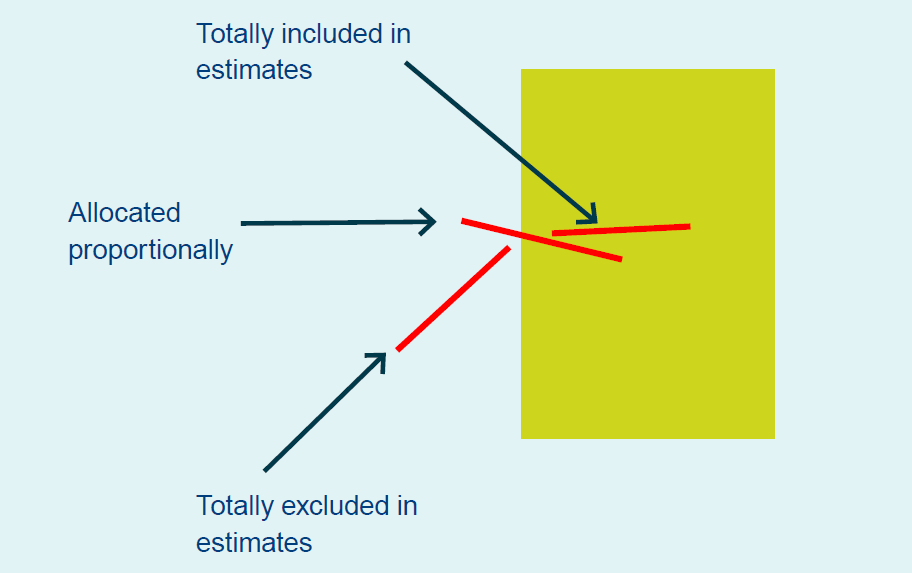 Note: The green area represents a marine reserve, and the red lines indicate lines of fishing operations. Fishing operations can be entirely in the marine reserve, entirely outside it, or partially inside it; those that cross the reserve boundary generally have their potentially Displaced Catch and GVP allocated proportionally.1.2 Grid dataGrid data is available at different scales for different fisheries and jurisdictions (6 minute, 10 minute, 30 minute and 60 minute grids). The following spatial processing methods will be adopted to calculate catch displacement.In all cases, fishing methods are included or excluded from the Fishing Business Assistance calculations based on the zoning framework.1.2.a. Basic proportional areaThe Displaced Catch from a grid cell is in proportion to the area of the grid that is occupied by the reserve (Figure 2). This approach assumes fishing was distributed uniformly within the block. Most of the other calculation methods (itemised below) rely to some extent on a proportional area calculation.Figure 2: Illustration of treatment of grid-reported fishing data in relation to reserve boundaries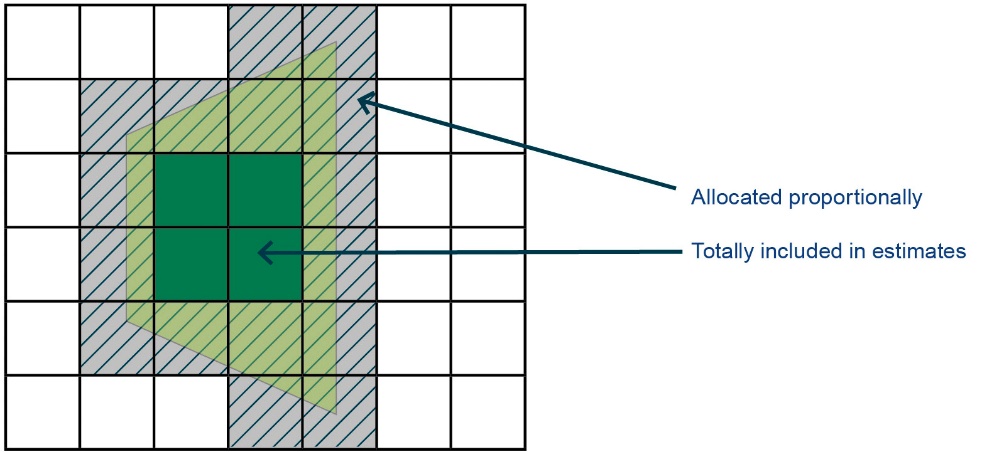 Note: The black grid represents the grid fishers report on, the green areas represent a marine reserve, the striped areas represent cells that partially overlap a marine reserve, and the dark green area represent cells completely inside the marine reserve. Cells that are entirely inside the marine reserve have their entire catch or GVP included in calculations, while those that partially overlap a marine reserve have their catch or GVP included in proportion to the amount of overlap (e.g. if 20 per cent of a cell was inside a marine reserve, 20 per cent of its catch or GVP would be allocated to the marine reserve).1.2.b. Depth stratified (simple)Where information is available on the depths in which fishing occurs, the reporting grids may be cropped to include only those fishing depths so as to more accurately reflect where fishing activity occurred. The proportional area approach is then applied to the cropped grids.1.2.c. Depth stratified (advanced)A more advanced approach to depth stratification may be applied where there is data on the proportion of fishing within several depth ranges—allowing catches within a larger grid cell to be allocated to multiple depth strata within the cell (e.g. within a cell 70 per cent of catch occurred in 0-50 metres depth, 25 per cent in 50-90 metres depth and 5 per cent beyond 90 metres depth). The proportional area approach is then applied to the bathymetric strata within the grids.An equivalent method may be used where habitat mapping data exists and there is information on proportion of fishing by habitat.1.2.d. Fishery footprint from shot position dataA fishery footprint is a set of boundaries (mapping) that encompass where the operations of a fishery occur. It may be based on a subset or complete set of detailed fishing position information, such as from a research log or vessel monitoring system. The spatial processing of the position points may include some form of buffering (say 2 nautical miles) to generate an outer boundary of fishing operations. Grid cells are cropped to include only the fishery footprint and the proportional area approach is then applied to the cropped grids.1.2.e. Commonwealth/state splitFor fisheries that straddle Commonwealth and state/territory waters there may be data on the proportion of fishing that occurs within Commonwealth waters, for each grid cell. In this case, grid cells may be cropped to include only Commonwealth waters and the catch assigned to each grid is adjusted to reflect only Commonwealth catches. The proportional area approach will be then applied to the cropped grids.1.2.f. Cropping to management boundariesFishery management boundaries determine where fishing can occur for a particular fishery. This may affect the interpretation of Displaced Catches from some grid cells that intersect with these boundaries. For a specific fishery, grid cells may be cropped to contain only areas within the fishery management boundaries. The proportional area approach will then be applied to the cropped grids.1.2.g. Proportions from VMS dataUnidentified vessel monitoring system (VMS) data aggregated at a fishery level may be used to directly determine the proportion of fishing activity that occurs inside a reserve for each grid where the grid is partially within a reserve (in place of the proportional area approach). VMS position data should pertain to the reference period (2007–08 to 2011–12) and be processed to include only polls that represent likely fishing activity (e.g. at trawling speed of say 0–2.8 knots). A proportion may then be calculated for each grid cell by counting the number of VMS polls that occur inside and outside the reserve boundary (proportion = number of polls inside reserve/total polls for the grid). For a fishery, a single proportion would apply for each grid, encompassing all years in the reference period.All calculation will be undertaken at the fishery/sector level and not for individual fishers.1.2.h. Proportions from research dataResearch data (e.g. observer data or research logbooks) that provides latitude/longitude position information for some or all operations in a fishery may be used to directly determine the proportion of fishing activity that occurs inside a reserve for each grid where the grid is partially within a reserve (in place of the proportional area approach). A proportion may be calculated for each grid cell by counting the number of reported fishing operations that occur inside and outside the reserve boundary (proportion = number of position reports inside reserve/total position reports for the grid). For a fishery, a single proportion would apply for each grid, encompassing all years in the reference period.1.2.i. Landings adjusted catchesWhere there is a known discrepancy between logbook records and catch disposal records, the logbook data may be adjusted using appropriate species specific scalars. Calculations should use complete fishery/sector catches from logbooks and from landings during the reference period (2007–08 to 2011–12) such that a single adjustment scalar will apply to all logbook catch of a species within that fishery/sector. 1.2.j. Data at two scalesSome fisheries data may be reported at one of two grid scales (e.g. 6 or 30 minute). In these cases, the different data sets may be analysed separately depending on the scale and the results from the two spatial scales summed if necessary. All other things being equal there is a preference for using finer scale data.1.2.k. Imputing fishing patterns from fine scale dataThere may be cases where fine scale logbook data (say 6 minute) is available for recent years of the reference period but only coarser scale data (say 60 minute) is available earlier in the reference period. In this circumstance the spatial pattern of catch from the fine scale data may be used to spatially apportion the catches in the years of coarse scale data. All the fine scale data from within the reference period should be used to calculate total catch within each fine scale grid cell, nested within a coarse scale grid cell. From this, the proportion of catch represented by each fine scale grid can then be calculated (proportion = catch in fine scale grid / catch from all fine scale grids nested in the coarse scale grid). To impute the distribution of catches for coarse scale data, the total catch from a coarse scale grid is assigned to the small scale grid in the proportions calculated above. All calculation is undertaken at the fishery/sector level and not for individual fishers.1. Commonwealth catch displacement calculationCatch displacement methods for Commonwealth fisheries are given in Table 1. These should be read in conjunction with the processing methods above.2. South Australia catch displacement calculationCatch displacement calculation methods for South Australian fisheries are given in Table 2. These should be read in conjunction with the processing methods above.3. Western Australia catch displacement calculationCatch displacement calculation methods for Western Australian fisheries are given in Table 3. These should be read in conjunction with the processing methods above. Fisheries/gears may be excluded based on: the gear not operating in Commonwealth waters due to its depth (e.g. wading or beach seine); absence of any catch data within reserves that would be displaced, or; management boundaries restricting catch to outside of reserves.4. Northern Territory catch displacement calculationCatch displacement calculation methods for Northern Territory fisheries are given in Table 4. These should be read in conjunction with the processing methods above. NT data was provided as latitude-longitude (shot-by-shot), the majority of which had both start and end points. All operations in the A4 fishery were reported with only a single position while a small number of operations in the other three fisheries similarly reported only start positions. In these cases an end point was generated by adding 0.00083o to the end latitude. This has the effect of adding an end point around 100m north of the start position and avoids possible complications with the spatial processing methods. 5. Queensland catch displacement calculationCatch displacement calculation methods for Queensland fisheries are given in Table 5. These should be read in conjunction with the processing methods above. 6. New South Wales catch displacement calculationCatch displacement calculation methods for New South Wales fisheries are given in Table 6. These should be read in conjunction with the processing methods above.Appendix D - Beach price calculation methods and beach pricesBeach price calculation methodsThe following methods have been used to develop beach prices for each jurisdiction for the purposes of calculating Fishing Business Assistance. Ideally, nominal prices for 2014–15, 2015–16 and 2016–17 were collected for all relevant species from each jurisdiction. Prices were adjusted, where necessary, to ensure they are beach prices consistent with the definition in Australian Fisheries Statistics (ABARES, 2017).In some cases, market floor prices have been adjusted to remove transport and marketing costs, based on an assumed constant percentage of market floor prices.All nominal prices were adjusted using consumer price index (CPI) to projected June quarter 2018 prices.Ideally, the final price identified for a jurisdiction is the average real price (in June quarter 2018 dollars) over three years. Where there was no price data for a particular year then that year was omitted from the three year average. Where no price data was available for a jurisdiction then the final price from an adjacent jurisdiction or jurisdictions was applied. Failing this, a price for an analogous (taxonomically) species was applied.All prices are in Australian dollars.Detail for each jurisdiction is provided below.Commonwealth pricesFor Commonwealth fisheries, the beach price data have been developed by ABARES and reported in the Australian fisheries statistics series (ABARES, 2017). Price data for species caught in Commonwealth fisheries are determined in two ways:1.	fishers, co-ops, processors and distributors are contacted and asked to provide an average price for what they sold/bought fish for. Where a number of prices are obtained for a single species, a weighted average is used to arrive at a final price; or2.	weighted averages of Sydney Fish Market monthly price data are used where a price was not directly obtained from another source. To obtain a beach price, costs such as transport costs are deducted from the sale/purchase price based on an assumed constant percentage of sale prices.Final Commonwealth prices for the top 10 species by displacement in each fishery/sector are included in Table 1.Source: Australian Bureau of Agricultural and Resource Economics and SciencesFootnote 1 - Prices for Coral Sea Aquarium are per specimen (single fish).South Australia pricesFor South Australian fisheries, prices have been developed by the South Australian Research and Development Institute and Econsearch.The final price was an average of the real price (in June quarter 2018 dollars) over 2014–15, 2015–16 and 2016–17. These are provided in Table 2.Source: South Australian Research and Development Institute/EconsearchWestern Australia pricesWestern Australia prices data was provided by the Western Australia Department of Fisheries. These were beach prices collected from processors. The “Beach price calculation methods” were applied, including a CPI adjustment and (ideally) averaging over 2014–15, 2015-16 and 2016–17. Final Western Australian prices for the top 10 species by displacement are included in Table 3. Source: Western Australia Department of FisheriesNorthern Territory pricesNorthern Territory fishery prices data have been provided by the Northern Territory Department of Primary Industries and Fisheries. These prices were collected from market return logbooks completed by fishers and reflect a beach price consistent with the definition in ABARES Australian fisheries statistics. Where prices for a species caught in a fishery were not available, prices from adjacent fisheries have been used. Where prices for a species were not available from adjacent fisheries, prices for similar species have been used.Price data is collected through Northern Territory Monthly Market Return Logbooks. Data was provided as an average of the two most recent years available (2016 and 2017) with CPI applied based on the midpoint of that data (to convert prices from an assumed 1 January 2017 to 30 June 2018).Final Northern Territory prices for the top 20 species by displacement GVP are included in Table 4. Sources: As indicated. Northern Territory, Department of Primary Industry and Fisheries / ABARES Queensland pricesQueensland fisheries prices have been developed from an average of final prices of adjacent jurisdictions (Commonwealth, Northern Territory and New South Wales) where available. Failing this, a final price for analogous species was applied. Final Queensland prices for the top 20 species by displacement volume are provided in Table 5 along with information on the adjacent jurisdictions they were drawn from.Sources: ABARES and as indicated with sources from Northern Territory, Department of Primary Industry and Fisheries / New South Wales Department of Primary Industries / Sydney Fish MarketNew South Wales pricesNSW price data have been provided by the New South Wales Department of Primary Industries. These are market floor prices collected from the Sydney Fish Market. The “Beach price calculation methods” were applied, including an adjustment for marketing and transport costs, a CPI adjustment and (ideally) averaging over 2014–15, 2015-16 and 2016–17. Final NSW prices for the top 20 species by displacement are included in Table 6. Source: New South Wales Department of Primary Industries / Sydney Fish MarketAppendix E - Community Grants Hub - Late applications policyA Government agency may refuse to accept an application that is lodged after the stated closing date of a grant application process. The agency may accept a late application if the agency determines that there were exceptional circumstances beyond the applicant’s control that meant that the deadline could not be met. Examples of exceptional circumstances could include, but may not be limited to:agency infrastructure failuresnatural disasterspower outages that meant the applicant could not submit the application by the deadlinedeath or disability of key personnel.Any other exceptional circumstances will be considered on their merits. How to lodge a late application All requests for the lodgement of late applications must be made in writing to the agency that administers the grant. If the agency does not receive a written request to consider a late application, the application may be deemed ineligible. The applicant must provide appropriate documentary evidence (as required by the Department of Environment and Energy) to support the exceptional circumstances.Examples of appropriate documentary evidence include Commonwealth/state/territory gazettal notices, letters/notices from a statutory authority, or a statutory declaration. The applicant must submit the application within 5 calendar days of receiving an approval for late lodgement. A delegate in the agency will determine whether a late application will be considered and accepted. The decision of the delegate will be final and not be subject to a review or appeals process.Opening date:20 March 2019Closing date and time:11:00pm AEST 7 May 2019Commonwealth policy entity:The Department of the Environment and EnergyEnquiries:If you have any questions, please contact Community Grants Hub Phone: 1800 020 283Email: support@communitygrants.gov.auQuestions must be sent no later than 30 April 2019Date guidelines released:20 March 2019Type of grant opportunity:Demand DrivenActivityTimeframeTimeframeAcceptance Period Acceptance Period Open: 20 Mar 2019 
Closing Time: 11:00pm AEST 7 May 2019Payment periodPayment periodFrom: 29 April 2019To: 25 June 2019TermDefinitionAustralian Marine ParksAustralian Marine Parks are Commonwealth reserves in Commonwealth marine areas declared under section 344 of the Environment Protection and Biodiversity Conservation Act 1999. Assessment Period The five financial years between 1 July 2012 and 30 June 2017.AuthorisationA fishery Authorisation and concession for which a person is 'authorised to fish' as defined in Appendix B. Note: For Eligible Persons who are authorised to fish pursuant to the Commonwealth jurisdiction definition of 'authorised to fish' in Appendix B, note that catch history is associated with the Eligible Person from time to time during the Assessment Period in the relevant fishery in which the Eligible Person was authorised to fish as at the Eligibility Time.CGRGsThe Commonwealth Grants Rules and Guidelines 2017, as amended from time to time.The Department of Environment and EnergyThe Department of Environment and Energy is the program manager. The Department of the Environment and Energy advises on, and implements, environment and energy policy to support the Commonwealth Government in achieving a healthy environment, strong economy and thriving community now and into the future.The Director of National ParksThe Director of National Parks is a corporation established under the Environment Protection and Biodiversity Conservation Act 1999, the principal Commonwealth legislation for establishing and managing protected areas. The corporation is constituted by the person appointed to the office named the Director of National Parks.Displaced CatchCatch history in locations where the fishing method which had been used is no longer allowed under the new Australian Marine Park management arrangements as defined by the displacement methodology in Appendix C.Eligible Person As defined in section 3 Grant Eligibility criteria.Eligibility Time11:59pm AEST on 1 July 2018, or in relation to a person registered in the Fishing Permits Regiser maintained under section 57G of the Commonwealth Act as the holder of a fishing permit (as defined in the Commonwealth Act) on 11:59 pm on 30 June 2018 provided that that person is also registered as at the date these guidelines are issued.fisheries management agencyThe agencies for each jurisdiction are as follows:•	Commonwealth, Australian Fisheries Management Authority (AFMA)•	Queensland, Department of Agriculture and Fisheries•	New South Wales, Department of Primary Industries•	South Australia, Department of Primary Industries and Regions SA •	Western Australia, Department of Primary Industries and Regional Development•	Northern Territory, Department of Primary Industries and Resources.grant A grant is an arrangement for the provision of financial assistance by the Commonwealth or on behalf of the Commonwealth:under which relevant money or other Consolidated Revenue Fund money is to be paid to a grantee other than the Commonwealthdwhich is intended to help address one or more of the Australian Government’s policy outcomes while assisting the grantee achieve its objectives.GrantConnectThe Australian Government’s website for providing centralised publication of grants across the Commonwealth Government. granteeAn individual/organisation that has been awarded a grant. Letter of Offer A letter sent to an Eligible Person informing that person of the offer of a grant under the Program. PackageThe Fisheries Assistance and User Engagement Package. Parks AustraliaParks Australia supports the Director of National Parks, the federal park agency, in managing six Commonwealth national parks, the Australian National Botanic Gardens, and Australian Marine Parks.ProgramThe Fishing Business Assistance Program.JurisdictionDefinition of authorised to fishCommonwealthA person is authorised to fish if the person is:registered in the Register of Statutory Fishing Rights kept under section 44 of the Fisheries Management Act 1991 (Cth) (Commonwealth Act) as the owner of an in force statutory fishing right (as defined in the Commonwealth Act), where the statutory fishing right is not leased to another person by a lease registered under section 46 of the Commonwealth Act;registered in the Register of Statutory Fishing Rights kept under section 44 of the Commonwealth Act as the holder of an in force statutory fishing right (as defined in the Commonwealth Act), where the statutory fishing right is leased to the person by a lease registered under section 46 of the Commonwealth Act; registered in the Register of Statutory Fishing Rights Options kept under section 31E of the Commonwealth Act as the person who holds a statutory fishing rights option (as defined in the Commonwealth Act) which has not been exercised or lapsed; or registered in the Fishing Permits Register maintained under section 57G of the Commonwealth Act as the holder of a fishing permit (as defined in the Commonwealth Act).New South WalesA person is authorised to fish if the person is registered in the register of fishing business determinations kept under section 34S of the Fisheries Management Act 1994 (NSW) (NSW Act) as the person who owns a fishing business (as defined in the NSW Act).QueenslandA person is authorised to fish if the person is registered in the register of authorities kept under section 73 of the Fisheries Act 1994 (Qld) (Queensland Act) (Queensland Register) as:1.	the holder of an in force commercial fishing boat licence (as defined in the Fisheries Regulation 2008 (Qld) (Queensland Regulations)) with a fishery symbol written on it in accordance with the Queensland Regulations, where there is no in force temporary transfer (as defined in the Queensland Act) of the licence registered in the Queensland Register;2.	the transferee under an in force temporary transfer (as defined in the Queensland Act) of a commercial fishing boat licence (as defined in the Queensland Regulations) with a fishery symbol written on it in accordance with the Queensland Regulations; 3.	the holder of an in force commercial harvest fishery licence (as defined in the Queensland Regulations) with a fishery symbol written on it in accordance with the Queensland Regulations, where there is no in force temporary transfer (as defined in the Queensland Act) of the licence registered in the Queensland Register;4.	the transferee under an in force temporary transfer (as defined in the Queensland Act) of a commercial harvest fishery licence (as defined in the Queensland Regulations) with a fishery symbol written on it in accordance with the Queensland Regulations; or5.	the holder of developmental fishing permit (as defined in the Queensland Regulations).Northern TerritoryA person is authorised to fish if the person is registered in a register maintained under section 9 of the Fisheries Act (NT) (NT Act) (NT Register) as a holder of a commercial fishing licence (as defined in the NT Regulations). South AustraliaA person is authorised to fish if the person is registered in the register of authorities kept under the Fisheries Management Act 2007 (SA) (SA Act) as the holder of a fishery licence (as defined in the SA Act).Western AustraliaA person is authorised to fish if the person is registered in the register kept under section 125 of the Fish Resources Management Act 1994 (WA) (WA Act) as:the holder of an interim managed fishery permit (as defined in the WA Act); the holder of a managed fishery licence (as defined in the WA Act);the holder of a fishing boat licence (as defined in the Fish Resources Management Regulations 1995 (WA)) (WA Regulations) other than in relation to an interim managed fishery (as defined in the WA Act) or a managed fishery (as defined in the WA Act); the holder of a fishing boat licence (as defined in the WA Regulations) that is identified as an exception to an Order made under section 43 (of the WA Act); orthe holder of an exemption (as defined in the WA Act) for commercial purposes.Table 1: Commonwealth Fishing Business Assistance catch displacement calculation methodsTable 1: Commonwealth Fishing Business Assistance catch displacement calculation methodsTable 1: Commonwealth Fishing Business Assistance catch displacement calculation methodsFisherySpatial resolution of dataProcessing method(s)Coral Sea Fishery (except Aquarium sector)Shot-by-shot1.1.b (Lines)Coral Fishery, Aquarium Sector6 minute gridsDepth stratified (simple, 1.2.b.) where all fishing (diving) within grids is assumed to occur in shallow, reefal waters.Eastern Tuna and Billfish FisheryShot-by-shot1.1.b (Lines), 1.2.iNorth West Slope Trawl FisheryShot-by-shot1.1.b (Lines)Northern Prawn FisheryShot-by-shot1.1.a (Points)SESSF Commonwealth Trawl SectorShot-by-shot1.1.b (Lines), 1.2.iSESSF East Coast Deepwater TrawlShot-by-shot1.1.b (Lines), 1.2.iSESSF Gillnet, Hook and Trap sectorShot-by-shot1.1.a (Points) and 1.1.b (Lines) as appropriate, 1.2.iSESSF Great Australian Bight Trawl sectorShot-by-shot1.1.b (Lines), 1.2.iSmall Pelagics FisheryShot-by-shot1.1.a (Points) and 1.1.b (Lines) as appropriate, 1.2.iSouthern Bluefin Tuna Fishery Shot-by-shot1.1.a (Points)Southern Squid Jig Fishery Shot-by-shot1.1.a (Points), 1.2.iWestern Deepwater Trawl FisheryShot-by-shot1.1.b (Lines)Western Skipjack Tuna FisheryShot-by-shot1.1.a (Points)Western Tuna And Billfish FisheryShot-by-shot1.1.b (Lines), 1.2.iTable 2: South Australian Fishing Business Assistance catch displacement calculation methodsTable 2: South Australian Fishing Business Assistance catch displacement calculation methodsTable 2: South Australian Fishing Business Assistance catch displacement calculation methodsFisherySpatial resolution of dataProcessing method(s)Marine Scalefish60 minute grid1.2.a. Basic proportional areaNorthern Zone Rock Lobster60 minute grid1.2.e. Commonwealth/state split using Ward et al. 2012Giant Crab60 minute grid1.2.b. Depth stratified. Depth Strata: 75–300.Sardine(Note: zero displacement)Lat Long Positions1.1.a. Shot-by-shot data, Single position (point)Western Zone AbaloneCustom “reef area” polygons ranging 5-80km1.2.a. Basic proportional areaTable 3: Western Australian Fishing Business Assistance catch displacement calculation methodsTable 3: Western Australian Fishing Business Assistance catch displacement calculation methodsTable 3: Western Australian Fishing Business Assistance catch displacement calculation methodsTable 3: Western Australian Fishing Business Assistance catch displacement calculation methodsTable 3: Western Australian Fishing Business Assistance catch displacement calculation methodsTable 3: Western Australian Fishing Business Assistance catch displacement calculation methodsFishery NameMethod NameDepth ClassProcessing method(s)Abalone Managed FisheryDiving-40ExcludedAbrolhos Islands and Mid West Trawl Managed FisheryTrawling-200ExcludedBroome Prawn Managed FisheryTrawling-200Developing Octopus FisheryShelter Pot-4010 minute data: Basic proportional area (1.2.a)
60 minute data: Imputed fishing patterns from fine scale data approach (1.2.k). The imputed 10 minute catches will be analysed using the proportional area approach (1.2.a).Trigger Pot-4010 minute data: Basic proportional area (1.2.a)
60 minute data: Imputed fishing patterns from fine scale data approach (1.2.k). The imputed 10 minute catches will be analysed using the proportional area approach (1.2.a).Exmouth Gulf Prawn Managed FisheryTrawling-200ExcludedFBL condition 20 octopus trapPotting-40ExcludedFBL condition 42 Herring FisheryHaul Net / Ring Net-40ExcludedTrap Net-40ExcludedFBL condition 74 Fish TrappingFish Trap-20060 minute: Depth stratified (1.2.b).FBL condition 93 Purse Seine Development ZonePurse Seine-4060 minute: Depth stratified (1.2.b).Gascoyne Demersal Scalefish Managed FisheryElectric Gunwhale Mounted Reel-80060 minute: Depth stratified (1.2.b).Handline-20010 minute data: Basic proportional area (1.2.a) Joint Authority Southern Demersal Gillnet and Demersal Longline Managed FisheryGillnet-20010 minute data: Basic proportional area (1.2.a) Longline-20010 minute data: Basic proportional area (1.2.a) Kimberley Developing Mud Crab FisheryCrab Trap-40ExcludedPotting-40ExcludedKimberley Gillnet and Barramundi Managed FisheryGillnet-40ExcludedKimberley Prawn Managed FisheryTrawling-20010 minute data: Basic proportional area (1.2.a)Mackerel Managed FisheryGunwhale Mounted Hand Operated Reel-20010 minute data: Basic proportional area (1.2.a) Handline and Jigging-20010 minute data: Basic proportional area (1.2.a) Handline-20010 minute data: Basic proportional area (1.2.a) Handheld Reel-20010 minute data: Basic proportional area (1.2.a) Jigging-20010 minute data: Basic proportional area (1.2.a) Trolling and Handline-20010 minute data: Basic proportional area (1.2.a) Trolling and Jigging-20010 minute data: Basic proportional area (1.2.a) Trolling-20010 minute data: Basic proportional area (1.2.a) Mandurah to Bunbury Developing Crab FisheryCrab Trap-40ExcludedPotting-40ExcludedNickol Bay Prawn Managed FisheryTrawling-20010 minute data: Basic proportional area (1.2.a)Northern Demersal Scalefish FisheryDropline-20010 minute data: Basic proportional area (1.2.a) Fish Trap-20010 minute data: Basic proportional area (1.2.a) Gunwhale Mounted Hand Operated Reel-200ExcludedHandline-200ExcludedOctopus Interim Managed FisheryShelter Pot-4010 minute data: Basic proportional area (1.2.a)Trigger Pot-4010 minute data: Basic proportional area (1.2.a)
60 minute data: Imputed fishing patterns from fine scale data approach (1.2.k). The imputed 10 minute catches will be analysed using the proportional area approach (1.2.a).Onslow Prawn Managed FisheryTrawling-200ExcludedOpen access in North Coast, Gascoyne and West CoastBeach Seine-40ExcludedElectric Gunwhale Mounted Reel-20010 minute data: Basic proportional area (1.2.a)
60 minute data: Depth stratified (1.2.b)Gillnet-20060 minute data: Depth stratified (1.2.b)Handline-20060 minute data: Depth stratified (1.2.b)Haul Net / Ring Net-4060 minute data: Depth stratified (1.2.b)Handheld Reel-20060 minute data: Depth stratified (1.2.b)Hydraulic Gunwhale Mounted Reel-20060 minute data: Depth stratified (1.2.b)Lift Net/ Scoop Net-4060 minute data: Depth stratified (1.2.b)Potting-20060 minute data: Depth stratified (1.2.b)Squid Jigging-20060 minute data: Depth stratified (1.2.b)Open access in South CoastBeach Seine-40ExcludedCrab Trap-80060 minute data: Depth stratified (1.2.b), cropped to management boundaries (1.2.f). [crop to eastward of 115°30’E)Dropline-80060 minute data: Depth stratified (1.2.b), cropped to management boundaries (1.2.f). [crop to eastward of 115°30’E)Drop Net-4060 minute data: Depth stratified (1.2.b), cropped to management boundaries (1.2.f). [crop to eastward of 115°30’E)Electric Gunwhale Mounted Reel-20060 minute data: Depth stratified (1.2.b), cropped to management boundaries (1.2.f). [crop to eastward of 115°30’E)Gunwhale Mounted Hand Operated Reel-20060 minute data: Depth stratified (1.2.b), cropped to management boundaries (1.2.f). [crop to eastward of 115°30’E)Gillnet-20060 minute data: Depth stratified (1.2.b), cropped to management boundaries (1.2.f). [crop to eastward of 115°30’E)Handline-20060 minute data: Depth stratified (1.2.b), cropped to management boundaries (1.2.f). [crop to eastward of 115°30’E)Haul Net / Ring Net-4060 minute data: Depth stratified (1.2.b), cropped to management boundaries (1.2.f). [crop to eastward of 115°30’E)Handheld Reel-20060 minute data: Depth stratified (1.2.b), cropped to management boundaries (1.2.f). [crop to eastward of 115°30’E)Hydraulic Gunwhale Mounted Reel-20060 minute data: Depth stratified (1.2.b), cropped to management boundaries (1.2.f). [crop to eastward of 115°30’E)Lift Net/ Scoop Net-4060 minute data: Depth stratified (1.2.b), cropped to management boundaries (1.2.f). [crop to eastward of 115°30’E)Octopus Pot-4060 minute data: Depth stratified (1.2.b), cropped to management boundaries (1.2.f). [crop to eastward of 115°30’E)Potting-20060 minute data: Depth stratified (1.2.b), cropped to management boundaries (1.2.f). [crop to eastward of 115°30’E)Squid Jigging-20060 minute data: Depth stratified (1.2.b), cropped to management boundaries (1.2.f). [crop to eastward of 115°30’E)Trolling-20060 minute data: Depth stratified (1.2.b), cropped to management boundaries (1.2.f). [crop to eastward of 115°30’E)Wading-40ExcludedPearl Oyster FisheryDiving-40ExcludedPilbara Developing Crab FisheryCrab Trap-4060 minute data: Depth stratified (1.2.b).Potting-4060 minute data: Depth stratified (1.2.b).Pilbara Line Fishery (Condition)Electric Gunwhale Mounted Reel-80060 minute data: Depth stratified (1.2.b).Handline-80060 minute data: Depth stratified (1.2.b).Handheld Reel-80060 minute data: Depth stratified (1.2.b).Hydraulic Gunwhale Mounted Reel-80060 minute data: Depth stratified (1.2.b).Trolling-20060 minute data: Depth stratified (1.2.b).Pilbara Trap Managed FisheryFish Trap-20060 minute data: Depth stratified (1.2.b).Sea Cucumber FisheryDiving-40 ExcludedSnorkelling-40 ExcludedWading-40 ExcludedShark Bay Crab Managed FisheryCrab Trap-40ExcludedTrawling-4010 minute data: Basic proportional area (1.2.a) Shark Bay Prawn Managed FisheryTrawling-20010 minute data: Basic proportional area (1.2.a) Shark Bay Scallop Managed FisheryTrawling-20010 minute data: Basic proportional area (1.2.a) South Coast Crustaceans Managed FisheryOctopus Pot-4060 minute data: Depth stratified (1.2.b), cropped to management boundaries (1.2.f). Potting-80060 minute data: Depth stratified (1.2.b), cropped to management boundaries (1.2.f). South Coast Purse-Seine Managed FisheryPurse Seine-20060 minute data: Depth stratified (1.2.b), South Coast Salmon Managed FisheryBeach Seine-40 ExcludedGillnet-40 ExcludedHaul Net / Ring Net-40 ExcludedHandheld Reel-40 ExcludedTrolling-40 ExcludedSouth Coast Trawl FisheryTrawling-4010 minute data: Basic proportional area (1.2.a)
60 minute data: Imputed fishing patterns from fine scale data approach (1.2.k). The imputed 10 minute catches will be analysed using the proportional area approach (1.2.a).South West Coast Beach Net Fishery (Order)Beach Seine-40 ExcludedHaul Net / Ring Net-40 ExcludedSouth West Coast Salmon Managed FisheryBeach Seine-40ExcludedSouth West Trawl FisheryTrawling-20010 minute data: Basic proportional area (1.2.a)Warnbro Sound Crab Managed FisheryCrab Trap-40ExcludedElectric Gunwhale Mounted Reel-40ExcludedHydraulic Gunwhale Mounted Reel-40ExcludedLift Net/ Scoop Net-40ExcludedPotting-40ExcludedSquid Jigging-40ExcludedWest Coast (Beach Bait Fish Net) Managed FisheryBeach Seine-40 ExcludedHaul Net / Ring Net-40 ExcludedWest Coast Deep Sea Crabs FisheryPotting400-100060 minute data: Depth stratified (1.2.b) Depth Strata: 400–1000. Cropped to north of 34deg 24min SWest Coast Deep Sea Crustacean LicencePotting400-100060 minute data: Depth stratified (1.2.b) Depth Strata: 400–1000. Cropped to north of 34deg 24min S
10 minute data: Basic proportional area (1.2.a)West Coast Demersal Gillnet and Demersal Longline (Interim) Managed FisheryGillnet-20010 minute data: Basic proportional area (1.2.a) Longline-20010 minute data: Basic proportional area (1.2.a) West Coast Demersal Scalefish (Interim) Managed FisheryDropline and Gunwhale Mounted Hand Operated Reel-80010 minute data: Basic proportional area (1.2.a) Dropline-80010 minute data: Basic proportional area (1.2.a) Handheld Reel and Dropline-80010 minute data: Basic proportional area (1.2.a) Dropline and Hydraulic Gunwhale Mounted Reel-80010 minute data: Basic proportional area (1.2.a) Electric Gunwhale Mounted Reel-80010 minute data: Basic proportional area (1.2.a) Electric Gunwhale Mounted Reel and Hydraulic Gunwhale Mounted Reel-80010 minute data: Basic proportional area (1.2.a) Gunwhale Mounted Hand Operated Reel-80010 minute data: Basic proportional area (1.2.a) Handheld Reel and Gunwhale Mounted Hand Operated Reel-80010 minute data: Basic proportional area (1.2.a) Handheld Reel-80010 minute data: Basic proportional area (1.2.a) Hydraulic Gunwhale Mounted Reel-80010 minute data: Basic proportional area (1.2.a) Squid Jigging-80010 minute data: Basic proportional area (1.2.a) Trolling-80010 minute data: Basic proportional area (1.2.a) Hydraulic Gunwhale Mounted Reel and Gunwhale Mounted Hand Operated Reel-80010 minute data: Basic proportional area (1.2.a) West Coast Purse Seine FisheryPurse Seine-20060 minute data: Depth stratified (1.2.b), West Coast Rock Lobster Managed FisheryPotting-20010 minute data: Basic proportional area (1.2.a) Table 4: Northern Territory Fishing Business Assistance catch displacement calculation methodsTable 4: Northern Territory Fishing Business Assistance catch displacement calculation methodsTable 4: Northern Territory Fishing Business Assistance catch displacement calculation methodsFisherySpatial resolution of dataProcessing method(s)A4 – Spanish Mackerel FisheryShot-by-shotSingle position points, 1.1.bA5 – Offshore Net And Line FisheryShot-by-shotSingle position points, 1.1.bA6 – Demersal FisheryShot-by-shotSingle position points, 1.1.bA18 – Timor Reef FisheryShot-by-shotSingle position points, 1.1.bTable 5: Queensland Fishing Business Assistance catch displacement calculation methodsTable 5: Queensland Fishing Business Assistance catch displacement calculation methodsTable 5: Queensland Fishing Business Assistance catch displacement calculation methodsFisherySpatial resolution of dataProcessing method(s)All Queensland fisheries6 minute gridsBasic proportional area (1.2.a).Table 6: New South Wales fisheries Fishing Business Assistance catch displacement calculation methodsTable 6: New South Wales fisheries Fishing Business Assistance catch displacement calculation methodsTable 6: New South Wales fisheries Fishing Business Assistance catch displacement calculation methodsFishery (method)Spatial resolution of dataProcessing method(s)Lobster Fishery6 minute dataDepth stratified (simple, 1.2.b.) where grids with waters > 200m minimum depth are excluded.Ocean Trawl - Inshore Prawn, Offshore Prawn (OTISP and OTOSP)6 minute dataDepth stratified (simple, 1.2.b.) where grids with waters > 280m minimum depth are excluded.Ocean Trawl – Deepwater Prawn (OTDP)and
Ocean Trawl – Fish Northern Zone (OTFN)6 minute dataBasic proportional area (1.2.a).Ocean Trap and Line (All displaced methods)6 minute dataBasic proportional area (1.2.a).Table 1: Commonwealth price per whole weight kilogram applying to affected fisheries/sectors for the top 10 species by displacement volume. Prices for Coral Sea Aquarium are per specimen (single fish).Table 1: Commonwealth price per whole weight kilogram applying to affected fisheries/sectors for the top 10 species by displacement volume. Prices for Coral Sea Aquarium are per specimen (single fish).Table 1: Commonwealth price per whole weight kilogram applying to affected fisheries/sectors for the top 10 species by displacement volume. Prices for Coral Sea Aquarium are per specimen (single fish).Table 1: Commonwealth price per whole weight kilogram applying to affected fisheries/sectors for the top 10 species by displacement volume. Prices for Coral Sea Aquarium are per specimen (single fish).Table 1: Commonwealth price per whole weight kilogram applying to affected fisheries/sectors for the top 10 species by displacement volume. Prices for Coral Sea Aquarium are per specimen (single fish).FisheryStandard namePriceCoral Sea (non-Aquarium)Flame Snapper4.74Rosy Snapper3.66Bar Rockcod13.87Ruby Snapper3.11Prickly Redfish (Sea Cucumber)4.44Amberjack3.73White Teatfish (Sea Cucumber)16.54Rusty Jobfish4.14Rock Flathead3.73Saddleback Snapper2.60Coral Sea Aquarium 1Wrasse - unspecified33.48Surgeonfish - all others33.94Butterfly fish15.91Anthias14.02Pygmy angels48.76Gobies15.61Puffer fish22.40Blennies18.28Anemonefish21.06Angel fish - unspecified73.31Commonwealth TrawlRoyal Red Prawn4.35Jackass Morwong3.19Tiger Flathead6.22Reef Ocean Perch3.80Mirror Dory3.17Frostfish2.87Blue Grenadier1.54Bluestriped Goatfish4.86Hapuku8.01Redfish3.31East Coast Deep WaterAlfonsino4.37Longfinned bullseye3.69Herring3.38Mirror Dory2.98Mackerel (mixed)6.45Blue-eye Trevalla8.73Eastern Tuna and BillfishYellowfin Tuna10.37Swordfish7.53Albacore3.44Bigeye Tuna9.96Mahi Mahi6.20Striped Marlin4.55Rudderfish1.90Wahoo2.82Shortfin Mako1.95Moonfish (mixed)2.76Great Australian BightOrange Roughy6.18Bight Redfish5.22Spikey Oreodory2.93Deepwater Flathead7.66Sharks (mixed)1.05Ocean Jacket2.25Ribaldo1.88Southern Calamari8.20Platypus Sharks (mixed)3.14Gummy Shark5.66Gillnet, Hook and TrapBlue-eye Trevalla9.26Gummy Shark6.76Whiskery Shark4.39Bronze Whaler2.53Shortfin Mako1.95School Shark6.28Pelagic Armourhead5.47Alfonsino4.55Smooth Hammerhead2.96Hapuku and Bass Groper11.45High Seas Non-trawlBlue-eye Trevalla7.65Pelagic Armourhead4.20Alfonsino5.04Boarfishes4.35Imperador15.86Fish (mixed)4.16Northern PrawnBanana Prawns (mixed)14.11Tiger Prawns (mixed)22.49Endeavour Prawns12.67Redleg Banana Prawn11.42Squids9.25Moreton Bay Bugs16.30Red Endeavour Prawn12.84Bugs - Shovel nosed and slipper lobsters29.20King Prawns (Eastern & Western)12.61Cuttlefish (mixed)3.79North West SlopeAustralian Scampi20.93Squids4.65Velvet Scampi22.08Striped Prawn - Red Striped Prawn4.59Red Prawn3.87Royal Red Prawn4.22Red Carid8.75Cocky gurnard4.15Scampi (mixed)27.37Giant Scarlet Prawn5.36Torres Strait PrawnTiger Prawns (mixed)17.46Bugs - Shovel nosed and slipper lobsters27.83Endeavour Prawns8.57King Prawns (mixed)14.96Squids5.74Western Deep WaterLatchet2.03Tang's Snapper6.95Bugs - Shovel nosed and slipper lobsters55.30Deepwater Flathead6.34Gould's Squid2.45Knifejaw2.59Mirror Dory3.36Bigspine Boarfish2.67Western Tuna and BillfishSwordfish7.60Yellowfin Tuna11.30Bigeye Tuna12.02Albacore3.97Escolar4.02Striped Marlin6.56Rudderfish2.54Mahi Mahi5.89Southern Bluefin Tuna8.35Wahoo3.38Table 2: South Australia price per whole weight kilogram applying to affected fisheries/sectors.Table 2: South Australia price per whole weight kilogram applying to affected fisheries/sectors.SpeciesPriceAustralian Herring4.15Australian Salmon1.72Barracouta7.03Bight Redfish7.30Blue Crab8.13Blue Morwong3.51Broadnose Shark2.21Bronze Whaler Shark6.45Flathead9.07Garfish9.79Gummy Shark9.54Hammer Head Shark3.24Harlequin Fish4.50King George Whiting17.44Knife Jaw1.79Leather Jacket6.53Ling8.67Mackerel Tuna8.87Morwong4.24Mud Cockle - Other14.75Mulloway9.40Ocean Leather Jacket3.86Octopus8.50Other Or Mixed Species5.98Other Shark5.17Parrotfish6.28Rays And Skates3.17Red Mullet9.75Samsonfish4.02School Shark8.35School Whiting6.85Snapper9.73Snook5.05Southern Calamari12.28Swallowtail4.08Sweep5.55Trevally7.90Weedy Whiting2.59Western Striped Grunter2.09Whiskery Shark8.08Yellow-Eye Mullet6.01Yellowfin Whiting9.13Yellowtail Kingfish12.58Blacklip Abalone - Western Zone31.24Greenlip Abalone - Western Zone44.50Sardine0.63Rock Lobster - Northern Zone70.72Giant Crab73.78Table 3: Western Australian price per whole weight kilogram applying to affected fisheries/sectors for the top 10 species by displacement GVP.Table 3: Western Australian price per whole weight kilogram applying to affected fisheries/sectors for the top 10 species by displacement GVP.Table 3: Western Australian price per whole weight kilogram applying to affected fisheries/sectors for the top 10 species by displacement GVP.Table 3: Western Australian price per whole weight kilogram applying to affected fisheries/sectors for the top 10 species by displacement GVP.FisheryCommon NamePriceDeveloping Octopus FisheryOctopuses8.57FBL condition 74 Fish TrappingTriggerfishes & Leatherjackets4.50Bight Redfish6.82Trevallies3.31Breaksea Cod9.43Pink Snapper8.18Blue Morwong4.02Knifejaw2.05Yelloweye Redfish4.46Redfishes7.82General Fish4.65FBL condition 93 Purse Seine Development ZoneAustralian Sardine0.94Blue Sprat7.80Australian Herring2.28Scaly Mackerel1.57Yellowfin Whiting4.19Blue Mackerel2.63Australian Anchovy0.99Maray0.98Joint Authority Southern Demersal Gillnet and Demersal Longline Managed FisheryGummy Shark4.61Whiskery Shark3.91Dusky Whaler4.30Western Blue Groper5.22Pink Snapper8.21Bronze Whaler2.49Blue Morwong4.02West Australian Dhufish15.38Hammerhead Sharks1.20Bight Redfish6.69Kimberley Prawn Managed FisheryBanana Prawn13.33Blue Endeavour Prawn9.89Brown Tiger Prawn16.42Moreton Bay Bug13.89Squid14.70Mackerel Managed FisherySpanish Mackerel8.91Grey Mackerel7.85Spotted Mackerel4.46Nickol Bay Prawn Managed FisheryBanana Prawn13.33Brown Tiger Prawn16.42Squid14.57Blue Swimmer Crab5.79Western King Prawn14.58Moreton Bay Bug13.89Cuttlefish5.50Blue Endeavour Prawn9.89Northern Demersal Scalefish FisheryRed Emperor11.72Indonesian Snapper3.88Duskytail Grouper7.38Grass Emperor7.19Goldspotted Rockcod7.08Saddletail Snapper5.55Temperate Basses & Rockcods5.26Goldband Snapper9.26Crimson Snapper5.41General Fish4.44Octopus Interim Managed FisheryOctopuses5.24Open access in North Coast, Gascoyne and West CoastSquid14.57Sea Mullet2.39Triggerfishes & Leatherjackets4.53Whitings5.23Pink Snapper8.28Yellowfin Whiting5.29Cuttlefish4.85Estuary Cobbler4.43Tailor4.78Open access in South CoastPink Snapper8.21Bight Redfish6.69Squid14.57Hapuku7.68Redfishes7.89Samsonfish3.16West Australian Dhufish15.38Australian Bonito10.10Blue-Eye Trevalla7.15Breaksea Cod8.88Pilbara Developing Crab FisheryBlue Swimmer Crab5.79Octopuses1.89Pilbara Line Fishery (Condition)Goldband Snapper9.26Crimson Snapper5.41Rankin Cod8.53Red Emperor11.72Saddletail Snapper5.55Sharptooth Snapper8.52Spotted Cod6.20Spangled Emperor5.91Trevallies3.31Samsonfish3.16Pilbara Trap Managed FisheryRed Emperor11.72Rankin Cod8.53Goldband Snapper9.26Bluespotted Emperor4.44Spotted Cod6.20Crimson Snapper5.41Spangled Emperor5.91Tropical Snappers3.85Barcheek Coral Trout15.63Saddletail Snapper5.55Shark Bay Crab Managed FisheryBlue Swimmer Crab5.79Shark Bay Prawn Managed FisheryWestern King Prawn14.58Cuttlefish4.85Velvet Prawn4.42Shark Bay Scallop Managed FisheryBallot's Saucer Scallop8.33South Coast Crustaceans Managed FisherySouthern Rock Lobster62.28Western Rock Lobster67.23Giant Crab51.33Crystal Crab19.74Champagne Crab8.80Octopuses6.34Cuttlefish4.14South Coast Purse-Seine Managed FisheryAustralian Sardine0.94Yellowtail Scad0.75Wrasses6.66General Fish4.22South Coast Trawl FisheryBallot's Saucer Scallop8.00Squid13.85Balmain Bug13.44General Fish4.22South West Trawl FisheryBallot's Saucer Scallop8.13Whitings4.19Squid15.15Western King Prawn15.53Scorpionfishes6.44Triggerfishes & Leatherjackets5.14Goatfishes2.93Soles4.35Bighead Gurnard Perch4.56John Dory9.17West Coast Deep Sea Crabs FisheryCrystal Crab18.41Giant Crab42.75West Coast Deep Sea Crustacean LicenceCrystal Crab19.74Giant Crab48.87Champagne Crab8.66West Coast Demersal Gillnet and Demersal Longline (Interim) Managed FisheryPink Snapper8.21Redthroat Emperor7.49Sandbar Shark3.47West Australian Dhufish15.38Grass Emperor7.53Blue Morwong4.02Baldchin Groper12.21Parrotfishes6.32Breaksea Cod8.88Samsonfish3.16West Coast Demersal Scalefish (Interim) Managed FisheryPink Snapper8.21Bight Redfish6.69Redthroat Emperor7.49West Australian Dhufish15.38Hapuku7.68Baldchin Groper12.21Goldband Snapper9.26Eightbar Grouper8.37Spangled Emperor5.91Red Emperor11.72West Coast Purse Seine FisheryScaly Mackerel1.57Australian Sardine0.94Blue Mackerel12.01Yellowtail Scad0.75Rabbitfish2.12West Coast Rock Lobster Managed FisheryWestern Rock Lobster67.23Champagne Crab8.80Octopuses6.34Table 4: Northern Territory price per whole weight kilogram applying to affected fisheries for the top 10 species by displacement GVP. Table 4: Northern Territory price per whole weight kilogram applying to affected fisheries for the top 10 species by displacement GVP. Table 4: Northern Territory price per whole weight kilogram applying to affected fisheries for the top 10 species by displacement GVP. Table 4: Northern Territory price per whole weight kilogram applying to affected fisheries for the top 10 species by displacement GVP. Fishery LicenceStandard NamePriceSourceA18Crimson Snapper$4.65NTA18Goldband Snapper$8.56NTA18Saddletail Snapper$4.96NTA18Mangrove Jack$4.83NTA18Trevallies - Scad$5.11NTA18Rosy Snapper$4.76NTA18Robinson's seabream$3.55NTA18Redspot Emperor$4.46NTA18Red Emperor$9.32NTA18Frypan Bream$8.50NTA4Spanish Mackerel$10.23NT other fisheryA5Blacktip Sharks$1.94NTA5Hammerhead Sharks$1.94NT other speciesA5Pigeye Shark$1.94NT other speciesA5Bull shark$1.02NTA5Spanish Mackerel$10.23NTA5Lemon Shark$1.94NT other speciesA5Tiger Shark$1.94NT other speciesA5Spot-tail Shark$1.94NT other speciesA5Grey Mackerel$7.16NTA5Grey Reef Shark$1.94NT other speciesA6Crimson Snapper$4.65NTA6Saddletail Snapper$4.96NTA6Goldband Snapper$8.56NTA6Red Emperor$9.32NTA6Golden Snapper$5.87NTA6Redspot Emperor$4.46NTA6Moses Snapper$4.92NTA6Mangrove Jack$4.83NTA6Frypan Bream$8.50NTA6Black Pomfrets$4.43NTTable 5: Queensland price per whole weight kilogram applying to affected fisheries/sectors for the top 20 species by displacement volume. Table 5: Queensland price per whole weight kilogram applying to affected fisheries/sectors for the top 20 species by displacement volume. Table 5: Queensland price per whole weight kilogram applying to affected fisheries/sectors for the top 20 species by displacement volume. Table 5: Queensland price per whole weight kilogram applying to affected fisheries/sectors for the top 20 species by displacement volume. Common NamePrice per kgSourcesMackerel - grey7.16NTMackerel - spanish10.42COMM, NSW, NTJobfish - rosy5.03COMM, NSW, NTPrawn - tiger19.98COMMTrevally - unspecified4.55COMM, NTSnapper - flame tail4.69COMMHammerhead shark1.88COMMBlacktip whaler shark1.94NTWhite teat fish16.54COMMPrawn - endeavour10.62COMMTuna - unspecified8.00ABARESRusty jobfish3.14COMMPrawn - eastern king15.80NSWMullet - unspecified4.00ABARESAmberjack5.67COMM, NSWGuitarfishes - shovelnose unsp3.00ABARESShark - sorrah3.00ABARESPrawn - banana14.11COMMSnapper - ruby4.53COMM, NTCod - bar15.32COMM, NSWTable 6: New South Wales price per whole weight kilogram applying to affected fisheries/sectors for the top 20 species by displacement GVP. Table 6: New South Wales price per whole weight kilogram applying to affected fisheries/sectors for the top 20 species by displacement GVP. Common NamePriceKing Prawn4.62Snapper1.96Eastern School Whiting8.76Trawl Octopus (Hammer, North Coast)12.76Ocean Jacket2.72Southern Calamari5.23Tiger Flathead1.87Cuttlefish (other)2.93Bar Rockcod2.32Flathead (other)2.91Balmain Bug12.48Venus Tuskfish8.16Gummy Shark10.46Blue-Eye Trevalla4.37Deep Sea Bug1.72Eastern Shovelnose Ray3.82Mixed, pink ling6.50Blacksaddle Goatfish1.67Bailer Shells2.31Pearl Perch3.58